Publicado en   el 13/12/2013 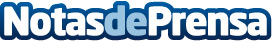 Natalia Lafourcade presenta el videoclip de "Aventurera", su tema a dúo con Alex FerreiraDatos de contacto:Nota de prensa publicada en: https://www.notasdeprensa.es/natalia-lafourcade-presenta-el-videoclip-de Categorias: Música http://www.notasdeprensa.es